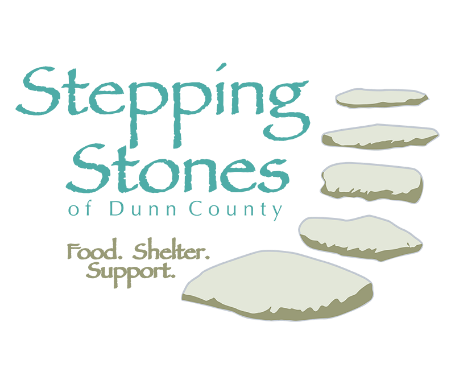 References (Please do not include family members. We are not able to use family members as a reference)IN CASE OF AN EMERGENCY, PLEASE NOTIFY: Name: ___________________________________Phone: ___________________________________Relationship to you: ______________________________What hours are you available?Monday: _____ to _____	Tuesday: _____ to _____		Wednesday: _____ to _____Thursday: _____ to _____ 	Friday: _____ to ______		Saturday: _____ to ______Do you need a certain number of hours for a class or for community service?(If community service, please specify charges. If for a class, please specify which class.) ____________________________________________________________________________________________________________________________________________________________________________________How many hours are needed? _______ 	Date hours need to be completed: ________** We may be unable to have you as a volunteer due to the nature of criminal charges and available volunteer opportunities. **Are you interested in being on one of our committees?Education & Advocacy:  ________________________________________________Development (Fundraising & Marketing): ____________________________________Program Development & Evaluation: ______________________________________Please Mark All Volunteer Opportunities You Are Interested InPantry Distribution											______Pantry Intake											______Stocking the pantry										______Reception Desk											______Agency Cleaning											______Shelter apartment cleaning (to get ready for the next family to move in)		______Visiting with Cairn House Guests								______Picking up food from local churches on weekdays						______Weekend food preparation for guests (evening meal only)				______Mowing												______Shoveling/Snow blowing										______	Gardening / Weeding										______Pick-ups/deliveries driving our commercial pantry truck (24ft box; no CDL required) _____Food deliveries to homebound clients								______Pop-Up Pantry on-site help:  ___Colfax	___Downsville   ___Ridgeland       ___Rock falls      ___Elk Mound   ___Sand CreekPop-Up Driver – driving our commercial pantry truck (24ft box; no CDL required)	______Donated food pick-ups (Kwik Trip, Dick’s Fresh Market, etc.) Truck or van needed	______Mailings (stuffing envelopes)									______Small home repairs; please list your skills.							________________________________________________________________________________________________________________________________________________________________I certify that the answers given on this application are true and complete to the best of my knowledge. I authorize Stepping Stones of Dunn County to conduct a criminal record check.Signature: _______________ 		Date: ______________Pleas email your completed application to a.metoxen@steppingstonesdc.org or drop it off at: 1602 Stout Rd Menomonie WI 54751Current Employment or Place of RetirementDatesDescription of WorkVolunteer HistoryDatesDescription of Work